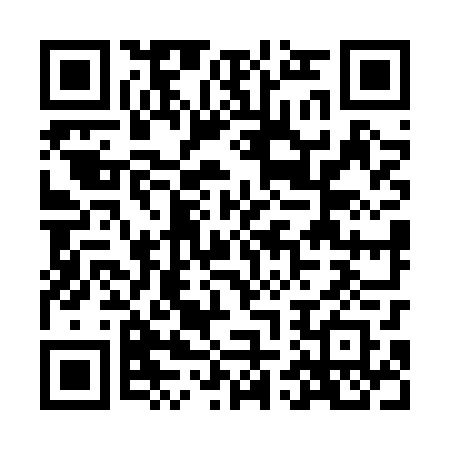 Prayer times for Nowa Wies Ostrodzka, PolandMon 1 Apr 2024 - Tue 30 Apr 2024High Latitude Method: Angle Based RulePrayer Calculation Method: Muslim World LeagueAsar Calculation Method: HanafiPrayer times provided by https://www.salahtimes.comDateDayFajrSunriseDhuhrAsrMaghribIsha1Mon4:066:1212:435:097:159:132Tue4:036:0912:425:107:179:153Wed4:006:0712:425:127:199:184Thu3:566:0412:425:137:219:205Fri3:536:0212:425:147:229:236Sat3:505:5912:415:167:249:257Sun3:475:5712:415:177:269:288Mon3:445:5512:415:187:289:319Tue3:405:5212:405:197:309:3310Wed3:375:5012:405:217:319:3611Thu3:345:4812:405:227:339:3912Fri3:305:4512:405:237:359:4113Sat3:275:4312:395:247:379:4414Sun3:235:4112:395:267:399:4715Mon3:205:3812:395:277:419:5016Tue3:165:3612:395:287:429:5317Wed3:135:3412:385:297:449:5618Thu3:095:3212:385:317:469:5919Fri3:055:2912:385:327:4810:0220Sat3:025:2712:385:337:5010:0521Sun2:585:2512:385:347:5210:0822Mon2:545:2312:375:357:5310:1123Tue2:505:2012:375:367:5510:1524Wed2:465:1812:375:387:5710:1825Thu2:425:1612:375:397:5910:2126Fri2:385:1412:375:408:0110:2527Sat2:345:1212:375:418:0210:2828Sun2:305:1012:365:428:0410:3229Mon2:255:0812:365:438:0610:3630Tue2:245:0612:365:448:0810:39